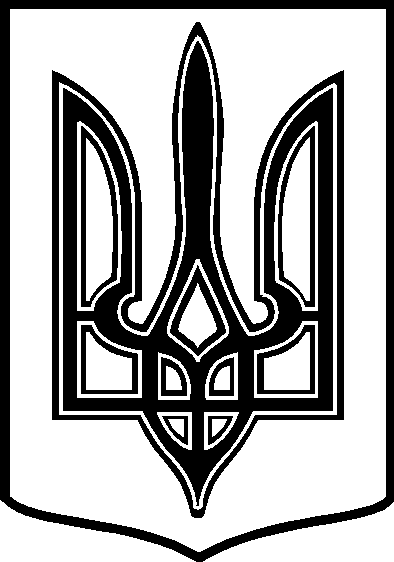 У К Р А Ї Н АТАРТАЦЬКА    СІЛЬСЬКА    РАДАЧЕЧЕЛЬНИЦЬКОГО  РАЙОНУ       ВІННИЦЬКОЇ    ОБЛАСТІ25  сесія   7 скликанняРІШЕННЯ   26.06.2019 року                                                с.Тартак                                                 № 364Про затвердження посадових окладів працівникам  сільської ради        Відповідно до Постанови Кабінету Міністрів України   від 19.06.2019 року « Про внесення змін у додатки до постанови  Кабінету міністрів України від 09 березня   2006 року № 268» , ст..26  Закону України „ Про місцеве самоврядування в Україні „  сільська   рада  В И Р І Ш И Л А  :1.Затвердити  посадові оклади працівникам  сільської ради з 25.06.2019 року  : 2. Бухгалтеру сільської ради  провести відповідні перерахунки  в межах  видатків на оплату       праці , затверджених у кошторисі.3.  Контроль за виконанням даного рішення покласти на постійну    комісію з питань бюджету та планування фінансів ,розвитку соціальної сфери ,     соціального захисту населення .   / Голова комісії –  Ткач О.Ф.. /СІЛЬСЬКИЙ    ГОЛОВА                                                                              Віктор  ДЕМЧЕНКО  №п/пЗаймана посадаРозмір посадового окладу /грн../з 25.06.2019 р.1Сільський голова 7 0002Секретар  сільської ради 6 1003Головний  бухгалтер сільської ради 4 6004Спеціаліст І категорії – землевпорядник  сільської ради3 4005Касир- рахівник сільської ради 3 3506Інспектор з ВОС 3 350